                                        И.С,Тургенев «Милостыня».Вблизи большого города, по широкой проезжей дороге шел старый, больной человек.Он шатался на ходу; его исхудалые ноги, путаясь, волочась и спотыкаясь, ступали тяжко и слабо, словно чужие; одежда на нем висела лохмотьями; непокрытая голова падала на грудь... Он изнемогал.Он присел на придорожный камень, наклонился вперед, облокотился, закрыл лицо обеими руками - и сквозь искривленные пальцы закапали слезы на сухую, седую пыль.Он вспоминал...Вспоминал он, как и он был некогда здоров и богат - и как он здоровье истратил, а богатство роздал другим, друзьям и недругам... И вот теперь у него нет куска хлеба - и все его покинули, друзья еще раньше врагов... Неужели ж ему унизиться до того, чтобы просить милостыню? И горько ему было на сердце и стыдно.А слезы все капали да капали, пестря седую пыль.Вдруг он услышал, что кто-то зовет его по имени; он поднял усталую голову - и увидал перед собою незнакомца.Лицо спокойное и важное, но не строгое; глаза не лучистые, а светлые; взор пронзительный, но не злой.- Ты всё свое богатство роздал,- послышался ровный голос...- Но ведь ты не жалеешь о том, что добро делал!- Не жалею,- ответил со вздохом старик,- только вот умираю я теперь.- И не было бы на свете нищих, которые к тебе протягивали руку,- продолжал незнакомец,- не над кем было бы тебе показать свою добродетель, не мог бы ты упражняться в ней?Старик ничего не ответил - и задумался.- Так и ты теперь не гордись, бедняк,- заговорил опять незнакомец,- ступай, протягивай руку, доставь и ты другим добрым людям возможность показать на деле, что они добры.Старик встрепенулся, вскинул глазами... но незнакомец уже исчез; а вдали на дороге показался прохожий.Старик подошел к нему - и протянул руку. Этот прохожий отвернулся с суровым видом и не дал ничего.Но за ним шел другой - и тот подал старику малую милостыню.И старик купил себе на данные гроши хлеба - и сладок казался ему выпрошенный кусок - и не было стыда у него на сердце, а напротив: его осенила тихая радость.Май 1878Л.Н.Толстой «Лебеди».Стая лебедей летела на зимовку в теплые края через море. Они летели уже второй день без остановок, молодой лебедь совсем обессилел и сел на воду. Стая улетела дальше. Отдохнув на воде, лебедь собрался с силами и отправился в путь один.Лебеди читатьЛебеди стадом летели из холодной стороны в тёплые земли. Они летели через море. Они летели день и ночь, и другой день и другую ночь они, не отдыхая, летели над водою. На небе был полный месяц, и лебеди далеко внизу под собой видели синеющую воду. Все лебеди уморились, махая крыльями; но они не останавливались и летели дальше. Впереди летели старые, сильные лебеди, сзади летели те, которые были моложе и слабее.Один молодой лебедь летел позади всех. Силы его ослабели. Он взмахнул крыльями и не мог лететь дальше. Тогда он, распустив крылья, пошёл книзу. Он ближе и ближе спускался к воде; а товарищи его дальше и дальше белелись в месячном свете.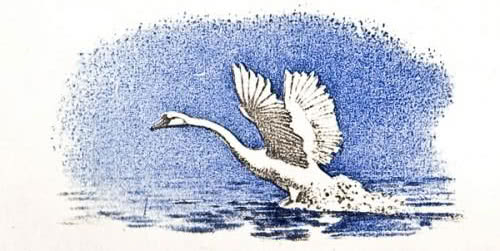 Лебедь спустился на воду и сложил крылья. Море всколыхнулось под ним и покачало его. Стадо лебедей чуть виднелось белой чертой на светлом небе. И чуть слышно было в тишине, как звенели их крылья. Когда они совсем скрылись из вида, лебедь загнул назад шею и закрыл глаза. Он не шевелился, и только море, поднимаясь и опускаясь широкой полосой, поднимало и опускало его.Перед зарёй лёгкий ветерок стал колыхать море. И вода плескала в белую грудь лебедя. Лебедь открыл глаза. На востоке краснела заря, и месяц и звёзды стали бледнее. Лебедь вздохнул, вытянул шею и взмахнул крыльями, приподнялся и полетел, цепляя крыльями по воде. Он поднимался выше и выше и полетел один над тёмными всколыхавшимися волнами.                               Юрий Коваль «Вишня»Во дворе зоотехника Николая стояла лошадь, привязанная к забору. Здесь же, на заборе, висело снятое с неё седло. Николай и бригадир Фролов стояли рядом.— Что случилось? — спросил я.
— Да вот, — кивнул Николай, — погляди.
На боку лошади была рваная рана. Сильно текла кровь, капала в крапиву.
— Понимаешь, — стал объяснять мне Фролов, — кто-то проволоку натянул между столбами, колючую. А я на ферму гнал, спешил, не заметил и вот зацепился…
— Надо замечать, — сказал Николай и подобрал ватой стекающую кровь, залил рану йодом.
— Да как же, Коля, — сказал Фролов, — ведь я спешил, не видел проволоки этой.
— Надо было видеть, — сказал Николай.
Я стал шарить по карманам. Мне казалось, что где-то у меня должен был заваляться кусок сахару. И верно, нашёлся кусок сахару, облепленный табаком.
Николай приготовил уже иглу, шёлковую нитку и стал зашивать рану.
— Не могу! — сказал Фролов и отошёл в сторону. — Как по мне шьёт!
— Гонять лошадь он может, — сказал Николай, — а проволоку замечать он не может!
Лошадь, казалось, не чувствовала боли. Она стояла спокойно, но сахар брать с руки не стала.
— Терпи, терпи, — сказал ей Николай. — Сейчас кончу.
Лошадь наклонила голову к крапиве. Она прикрывала глаза и чуть вздрагивала.— Гонять лошадь он может, — сказал Николай, — а поберечь её он не может!
Бригадир Фролов стоял в стороне и курил, отвернувшись.
— Всё, — сказал Николай.
Лошадь поняла это. Она обернулась поглядеть, что там у неё на боку. Тут я всучил ей кусок сахару. Она разгрызла его и стала обнюхивать моё плечо.
Фролов взял под мышку седло, отвязал лошадь и повёл её на конюшню.
Она шла в поводу спокойно, раскачиваясь с каждым шагом. Очень крепкая на вид и даже чуть округлая лошадь. Её звали Вишня.«О чем думает моя голова» Ирина Пивоварова.Если вы думаете, что я учусь хорошо, то вы ошибаетесь. Я учусь неважно. Почему-то все считают, что я способная, но ленивая. Я не знаю, способная я или не способная. Но только я точно знаю, что я не ленивая. Я по три часа сижу над задачами. Вот, например, сейчас я сижу и изо всех сил хочу решить задачу. А она не решается. Я говорю маме:— Мам, а у меня задачка не получается.— Не ленись, — говорит мама. — Подумай хорошенько, и всё получится. Только хорошенько подумай!Она уходит по делам. А я беру голову обеими руками и говорю ей:— Думай, голова. Думай хорошенько… «Из пункта А в пункт Б вышли два пешехода…» Голова, ты почему не думаешь? Ну, голова, ну, думай, пожалуйста! Ну что тебе стоит!За окном плывёт облачко. Оно лёгонькое, как пух. Вот оно остановилось. Нет, плывёт дальше.«Голова, о чём ты думаешь?! Как тебе не стыдно!!! Из пункта А в пункт Б вышли два пешехода…» Люська, наверное, тоже вышла. Она уже гуляет. Если бы она подошла ко мне первая, я бы её, конечно, простила. Но разве она подойдёт, такая вредина?!«…Из пункта А в пункт Б…» Нет, она не подойдёт. Наоборот, когда я выйду во двор, она возьмёт под руку Лену и будет с ней шептаться. Потом она скажет: «Лен, пошли ко мне, у меня что-то есть». Они уйдут, а потом сядут на подоконник и будут смеяться и грызть семечки.«…Из пункта А в пункт Б вышли два пешехода…» А я что сделаю?.. А я тогда позову Колю, Петьку и Павлика играть в лапту. А она что сделает?.. Ага, она поставит пластинку «Три толстяка». Да так громко, что Коля, Петька и Павлик услышат и побегут просить её, чтобы она дала им послушать. Сто раз слушали, всё им мало! И тогда Люська закроет окно, и они там все будут слушать пластинку.«…Из пункта А в пункт… в пункт…» А я тогда возьму и запульну чем-нибудь прямо в её окно. Стекло — дзинь! — и разлетится. Пусть знает!Так. Я уже устала думать. Думай не думай — задача не получается. Просто ужас какая задачка трудная! Вот погуляю немножко и снова стану думать.Я закрыла задачник и выглянула в окно. Во дворе гуляла одна Люська. Она прыгала в классики. Я вышла во двор и села на лавочку. Люська на меня даже не посмотрела.— Серёжка! Витька! — закричала сразу Люська.— Идёмте в лапту играть!
Братья Кармановы выглянули в окно.
— У нас горло, — хрипло сказали оба брата. — Нас не пустят.
— Лена! — закричала Люська. — Лен! Выходи!
Вместо Лены выглянула её бабушка и погрозила
Люське пальцем.
— Павлик! — закричала Люська.
В окне никто не появился.
— Пе-еть-ка-а! — надсаживалась Люська.
— Девочка, ну что ты орёшь?! — высунулась из форточки чья-то голова. — Больному человеку отдохнуть не дают! Покоя от вас нет! — И голова всунулась обратно в форточку.
Люська украдкой посмотрела на меня и покраснела как рак. Она подёргала себя за косичку. Потом сняла с рукава нитку. Потом посмотрела на дерево и сказала:
— Люсь, давай в классики.
— Давай,— сказала я.
Мы попрыгали в классики, и я пошла домой решать свою задачу. Только я села за стол, пришла мама.
— Ну, как задачка?
— Не получается.
— Но ведь ты уже два часа над ней сидишь! Это просто ужас что такое! Задают детям какие-то головоломки!.. Ну, давай показывай свою задачу! Может, у меня получится? Я всё-таки институт кончала… Так… «Из пункта А в пункт Б вышли два пешехода…» Постой, постой, что-то эта задача мне знакома!.. Послушай, да ведь вы её в прошлый раз вместе с папой решили! Я прекрасно помню!
— Как? — удивилась я. — Неужели?.. Ой, правда, ведь это сорок пятая задача, а нам сорок шестую задали.
Тут мама страшно рассердилась.
— Это возмутительно! — сказала мама.— Это неслыханно! Это безобразие! Где твоя голова?! О чём она только думает?!